     ҠАРАР                                                                                 ПОСТАНОВЛЕНИЕ     24  март 2023 й.                              № 39                              24 марта 2023 г.  Об утверждении Административного регламента предоставления муниципальной услуги «Дача письменных разъяснений налогоплательщикам и налоговым агентам по вопросам применения муниципальных нормативных правовых актов о налогах и сборах»В соответствии с Федеральным законом от 27 июля 2010 г. N 210-ФЗ «Об организации предоставления государственных и муниципальных услуг», руководствуясь Уставом сельского поселения Ермолаевский сельсовет муниципального района Куюргазинский район Республики Башкортостан, администрация сельского поселения Ермолаевский сельсовет муниципального района Куюргазинский район Республики БашкортостанПОСТАНОВЛЯЮ:Утвердить прилагаемый Административный регламент предоставления муниципальной услуги «Дача письменных разъяснений налогоплательщикам и налоговым агентам по вопросам применения муниципальных нормативных правовых актов о налогах и сборах».Настоящее постановления разместить на официальном сайте Администрации сельского поселения Ермолаевский сельсовет муниципального района Куюргазинский район Республики Башкортостан в информационно-телекоммуникационной сети Интернет https://ermolaevo-sp.ru/ .Контроль за исполнением данного постановления оставляю за собой.Глава сельского поселения                                                               М.В. БукрееваБашҡортостан РеспубликаһыҠөйөргәҙе районымуниципаль районыныңЕрмолаево ауыл советыауыл биләмәһе хакимиәте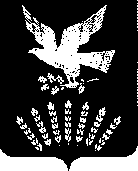 Администрациясельского поселенияЕрмолаевский сельсовет муниципального района Куюргазинский районРеспублика Башкортостан